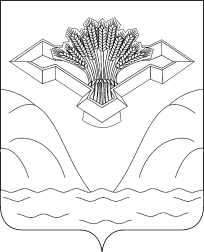 Российская Федерация Самарская областьАДМИНИСТРАЦИЯ СЕЛЬСКОГО ПОСЕЛЕНИЯ ВЕРХНИЕБЕЛОЗЕРКИ МУНИЦИПАЛЬНОГО РАЙОНА СТАВРОПОЛЬСКИЙСАМРСКОЙ ОБЛАСТИПОСТАНОВЛЕНИЕ от 27 августа 2015 года                                                              № 21 Об утверждении Порядка ведения муниципальной долговой книги сельского поселения Верхние Белозерки муниципального района Ставропольский Самарской области.В целях обеспечения ведения учета муниципальных долговых обязательств сельского поселенияВерхние Белозерки муниципального района Ставропольский в соответствии со статьей 121 Бюджетного Кодекса Российской Федерации и на основании Устава сельского поселения Верхние Белозерки муниципального района Ставропольский Самарской областиПОСТАНОВЛЯЮ:1.	 Утвердить «Порядок ведения муниципальной долговой книги сельского поселения Верхние Белозерки муниципального района Ставропольский Самарской области» (приложение №1).2. Признать утратившим силу Постановление главы администрации с.п. Верхние Белозерки № 7 от 28.12.2006 года «Об утверждении Порядка ведения муниципальной долговой книги сельского поселения Верхние Белозерки муниципального района Ставропольский Самарской области»3.	 Главному специалисту – главному бухгалтеру обеспечить ведение муниципальной долговой книги в соответствии с настоящим Порядком.4.	Контроль за выполнением настоящего Постановления оставляю за собой.Глава сельского поселения Верхние Белозерки                                 В. А. СулеевПриложение к ПостановлениюГлавы администрации сельского поселения Верхние Белозеркиот 27.08.2015г. № 21ПОРЯДОКВЕДЕНИЯ МУНИЦИПАЛЬНОЙ ДОЛГОВОЙ КНИГИ СЕЛЬСКОГО ПОСЕЛЕНИЯ ВЕРХНИЕ БЕЛОЗЕРКИ МУНИЦИПАЛЬНОГО РАЙОНА СТАВРОПОЛЬСКИЙ САМАРСКОЙ ОБЛАСТИНастоящий Порядок разработан в соответствии со статей 121 Бюджетного кодекса Российской Федерации и Уставом сельского поселения Верхние Белозерки муниципального района Ставропольский Самарской области с целью определения процедуры ведения муниципальной долговой книги сельского поселения Верхние Белозерки муниципального района Ставропольский Самарской области (далее - Долговая книга) для обеспечения контроля за учетом долговых обязательств, своевременностью обслуживания и исполнения долговых обязательств, а также порядку ведения и хранения Долговой книги.Регистрации в Долговой книге подлежат все возникшие долговые обязательства, в том числе муниципальные гарантии.Порядок ведения Долговой книги1. Долговые обязательства сельского поселения Верхние Белозерки муниципального района Ставропольский, входящие в состав муниципального долга сельского поселения, подлежат обязательному учету (далее - регистрация).Регистрация долговых обязательств сельского поселения Верхние Белозерки муниципального района Ставропольский осуществляется в муниципальной долговой книге сельского поселения (далее - Долговая книга).Ведение Долговой книги осуществляет финансовый орган администрации сельского поселения.В Долговую книгу вносятся сведения об объеме долговых обязательств сельского поселения (в том числе гарантий), о дате осуществления заимствований, формах обеспечения обязательств, об исполнении указанных обязательств полностью или частично.Информация, внесенная в Долговую книгу, подлежит обязательной передаче органу, ведущему государственную долговую книгу Самарской области, в порядке и сроки, установленные этим органом.Долговая книга состоит из трех разделов, соответствующих основным формам долговых обязательств сельского поселения:кредитные соглашения и договоры;бюджетные кредиты, полученные сельским поселением Верхние Белозерки от бюджетов других уровней бюджетной системы Российской Федерации;договоры о предоставлении муниципальных гарантий.Внутри разделов регистрационные записи осуществляются в хронологическом порядке нарастающим итогом.Каждое	 долговое обязательство регистрируется отдельно и имеет свой регистрационный код.Регистрационные записи в Долговой книге производятся на основании первичных документов. Перечень документов для каждого вида долговых обязательств следующий:по	кредитным соглашениям и договорам:кредитный договор (соглашение), изменения и дополнения к нему, подписанные сторонами договора;документы, обеспечивающие или сопровождающие кредитный договор (соглашение);по	 бюджетным кредитам, полученным сельским поселением от бюджетов других уровней бюджетной системы Российской Федерации:кредитный договор (соглашение) о привлечении бюджетного кредита;документы, обеспечивающие или сопровождающие кредитный договор (соглашение);по 	договорам о предоставлении муниципальных гарантий:перечень муниципальных гарантий, утвержденный решением Собрания представителей о бюджете сельского поселения на очередной финансовый год;- договор о предоставлении муниципальной гарантии и сопровождающие его документы.Информация о долговых обязательствах вносится финансовым органом администрации сельского поселения Верхние Белозерки муниципального района Ставропольский в Долговую книгу в срок, не превышающий три дня с момента возникновения соответствующего обязательства..Регистрационная запись содержит следующие обязательные реквизиты:порядковый номер;регистрационный код;вид долгового обязательства;полное наименование заемщика;полное наименование кредитора;наименование, дату, номер документа, которым оформлено долговое обязательство;сумму долгового обязательства;дату возникновения долгового обязательства;дату погашения долгового обязательства;остаток задолженности по каждому виду долговых обязательств.После полного выполнения обязательств перед кредитором производится списание долга в Долговой книге по данному долговому обязательству в срок, не превышающий три дня с момента выполнения соответствующего обязательства.Пользователями информации, включенной в Долговую книгу, являются органы местного самоуправления сельского поселения Верхние Белозерки муниципального района Ставропольский Самарской области.Одновременно с отчетом об исполнении бюджета сельского поселения за очередной финансовый год в Собрание Представителей сельского поселения представляется отчет о привлеченных и погашенных муниципальных заимствованиях сельского поселения.Кредиторы сельского поселения имеют право получить документ, подтверждающий регистрацию долга - выписку из Долговой книги. Выписка из Долговой книги представляется на основании письменного запроса за подписью уполномоченного лица кредитора в течение трех рабочих дней со дня получения запроса.Органы местного самоуправления сельского поселения получают справочную информацию из Долговой книги на основании письменного запроса с обоснованием запрашиваемой информации. Информация представляется в течение трех рабочих дней со дня получения запроса.Специалист 1 категории - бухгалтер администрации сельского поселения несет ответственность за организацию ведения Долговой книги, своевременность и правильность составления отчетов о состоянии и движении долга сельского поселения, обязательную передачу информации органу, ведущему государственную долговую книгу Самарской области, в порядке и сроки, установленные этим органом.